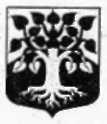 МУНИЦИПАЛЬНОЕ ОБРАЗОВАНИЕ«ЩЕГЛОВСКОЕ СЕЛЬСКОЕ ПОСЕЛЕНИЕ» ВСЕВОЛОЖСКОГО МУНИЦИПАЛЬНОГО РАЙОНАЛЕНИНГРАДСКОЙ ОБЛАСТИСОВЕТ ДЕПУТАТОВРЕШЕНИЕ17.10.2017 г									 № 10.9/17п. ЩегловоО признании утратившим силу решения Совета депутатов МО «Щегловское сельское поселение» от 03.03.2017 №2.10/16 «О порядке предоставлении сведений о доходах, расходах, об имуществе и обязательствах имущественного характера» В соответствии с Федеральным законом №131-ФЗ «Об общих принципах организации местного самоуправления в Российской Федерации», Федеральным законом от 25.12.2008 № 273-ФЗ «О противодействии коррупции», Уставом МО «Щегловское сельское поселение» Всеволожского муниципального района Ленинградской области, Протестом Всеволожского городского Прокурора от 28.09.2017 №01-11-17, в целях приведения муниципальных нормативно-правовых актов в соответствие с действующим федеральным законодательством, совет депутатов  МО «Щегловское сельское поселение» Всеволожского муниципального района Ленинградской областиРЕШИЛ:1.Признать утратившим силу решение совета депутатов МО «Щегловское сельское поселение» от 03.03.2017 №2.10/16 «О порядке предоставлении сведений о доходах, расходах, об имуществе и обязательствах имущественного характера». 2. Настоящее решение вступает в силу со дня официального опубликования.3. Настоящее решение направить в уполномоченный орган – орган исполнительной власти Ленинградской области, уполномоченный Правительством Ленинградской области на осуществление деятельности по организации и ведению регистра муниципальных нормативных правовых актов Ленинградской области, для внесения в федеральный регистр муниципальных нормативных правовых актов.4. Контроль за исполнением решения возложить на постоянную комиссию по местному самоуправлению, гласности, законности и правопорядку.Глава муниципального образования 				Ю.А. Паламарчук